University of Colorado Colorado Springs (UCCS) offers university-level online courses to select High School students who have a trained UCCS Teacher Mentor at their high school. This form must be submitted by your Teacher Mentor to Online and Academic Outreach. Seats are limited.  Accepted applicants will receive information regarding enrollment in the UCCS Online course.Questions? please contact our office at (719)-255-3498 or email dualcredit@uccs.eduSection 1: Applicant Information (to be completed by the high school student)Section 2: Parent & Student Understanding (to be completed by the high school student and parent)By signing this form, I confirm:I understand online courses offered by UCCS have university-level content and subject matter and university-level expectations and standards. Students will be graded accordingly.I understand all courses and grades will become part of and remain on the student’s permanent record. If the student will not be attending UCCS for post-secondary, it is the responsibility of the student to contact his/her prospective post-secondary institution and to provide necessary information so the institution may determine if/how the credits that have been earned are transferable.I understand students must abide by all university rules and regulations (tuition and fees, add/drop, refund, withdraw dates).I understand students must act on their own behalf. Parents, high school officials and others are not permitted to enroll, drop, or add classes on behalf of the student. Students are covered under the Family Education Rights and Privacy Act (FERPA). Parents and my high school Teacher Mentor(s) may gain access to student records if the student submits a FERPA waiver giving consent. This must be done, by the student, in the UCCS student portal for the student to take the course.I grant permission to my high school Teacher Mentor(s) to complete Section 3 and 4 of this form regarding my readiness to take a university-level online course and submitting the form to UCCS Online & Academic Outreach office.I grant permission to my high school Teacher Mentor(s) to review my graded assignments on Canvas.I grant permission to my high school Teacher Mentor(s) to discuss my graded assignments with the Course Professor and/or Teaching Assistant.Section 3: Applicant Readiness (to be completed by high school Teacher Mentor)Section 4: Submission (to be completed by high school Teacher Mentor)Completed forms can be submitted online at: www.uccs.edu/outreach/hs/online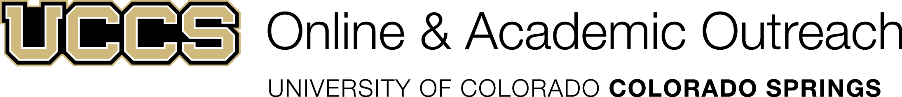 Recommendation Formfor High School StudentsStudent Full Name:Student Full Name:   Last   Last   Last   Last   Last   Last First First First FirstM.I.M.I.Phone:Email:Course of Interest:Course of Interest:Course of Interest:  PSC 1100 – The American Political System  PSC 1100 – The American Political System  PSC 1100 – The American Political System  PSC 1100 – The American Political System  PSC 1100 – The American Political System  PSC 1100 – The American Political System  PSC 1100 – The American Political System  PSC 1100 – The American Political System  PSC 1100 – The American Political System  PSC 1100 – The American Political System  PSC 1100 – The American Political System  PSC 1100 – The American Political System  PSC 1100 – The American Political SystemHow will the $550 per course be paid?How will the $550 per course be paid?How will the $550 per course be paid?How will the $550 per course be paid?How will the $550 per course be paid?How will the $550 per course be paid?  Student/Parent   Student/Parent   Student/Parent   School  Combination Student/School  Combination Student/School  Combination Student/School  Combination Student/SchoolStudent Signature:DateParent/Guardian Signature:DateParent/Guardian Phone:Parent/Guardian Email:Parent/Guardian Email:By signing this form, I believe that the applicant mentioned above is ready and likely to succeed in a university-level online course.Print Name:Signature:Work Email:Work Phone:Name of High School/District:Name of High School/District: